Your recent request for information is replicated below, together with our response.From the database where the 'Theft of Motor Vehicles and Housebreaking' events are input and kept, please provide:- a list of headers (column names) for all the fields in the database (a data dictionary);- a list of column names where a database user would find the following information on car theft events: make and model of the stolen car; time when theft reported; location of the theft (geographic coordinates or detailed address); whether the car had keyless entry or not and; whether the car had been retrieved by Police Scotland or not.Having considered your request in terms of the Act, I regret to inform you that I am unable to provide you with the information you have requested, as it would prove too costly to do so within the context of the fee regulations.  As you may be aware the current cost threshold is £600 and I estimate that it would cost well in excess of this amount to process your request. As such, and in terms of Section 16(4) of the Freedom of Information (Scotland) Act 2002 where Section 12(1) of the Act (Excessive Cost of Compliance) has been applied, this represents a refusal notice for the information sought.By way of explanation, Police Scotland currently use a number of crime recording systems inherited from the legacy Scottish police forces, each with significantly different system architecture. As a result, process of gathering info is time consuming.  To be of assistance, a new national crime recording system is being rolled out and is expected to be fully functional during 2024. If you require any further assistance please contact us quoting the reference above.You can request a review of this response within the next 40 working days by email or by letter (Information Management - FOI, Police Scotland, Clyde Gateway, 2 French Street, Dalmarnock, G40 4EH).  Requests must include the reason for your dissatisfaction.If you remain dissatisfied following our review response, you can appeal to the Office of the Scottish Information Commissioner (OSIC) within 6 months - online, by email or by letter (OSIC, Kinburn Castle, Doubledykes Road, St Andrews, KY16 9DS).Following an OSIC appeal, you can appeal to the Court of Session on a point of law only. This response will be added to our Disclosure Log in seven days' time.Every effort has been taken to ensure our response is as accessible as possible. If you require this response to be provided in an alternative format, please let us know.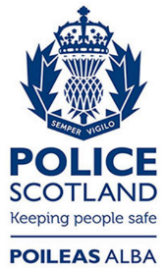 Freedom of Information ResponseOur reference:  FOI 23-1286Responded to:  06 June 2023